ДУМАНОВОИЛЬИНСКОГО ГОРОДСКОГО ПОСЕЛЕНИЯНЫТВЕНСКОГО МУНИЦИПАЛЬНОГО РАЙОНАПЕРМСКОГО КРАЯШЕСТОГО СОЗЫВА РЕШЕНИЕ27.11.2018	                                                                                                      № 26									О внесении изменений в решение Новоильинского городского поселения от 28.05.2009 № 32 Рассмотрев Экспертное заключение Правового департамента Администрации губернатора Пермского края № 337 от 05.10.2018 года, в соответствии с Федеральными законами от 06.10.2003 № 131-ФЗ «Об общих принципах организации местного самоуправления в Российской Федерации», от 26.12.2008 № 294-ФЗ «О защите прав юридических лиц и индивидуальных предпринимателей при осуществлении государственного контроля (надзора) и муниципального контроля»Дума Новоильинского городского поселения Р Е Ш А Е Т:1.	Внести в решение Думы Новоильинского городского поселения от 28.05.2009 № 32 «Об утверждении Положения «О порядке осуществления муниципального земельного контроля за использованием земель на территории Новоильинского городского поселения» следующее изменение:- пункт 3 Решения изложить в новой редакции:«3. 	Настоящее решение вступает в силу с момента официального опубликования.»;- подпункт б) пункта 3.1 Положения «О порядке осуществления муниципального земельного контроля за использованием земель на территории Новоильинского городского поселения» признать утратившим силу.2.	Настоящее решение вступает в силу со дня его официального опубликования в Нытвенской газете «Наше Прикамье».Глава городского поселения -глава администрации Новоильинского городского поселения							С.Е. Кузьминых Решение принято на заседании Думы 27.11.2018председатель								К.В. Мирошин	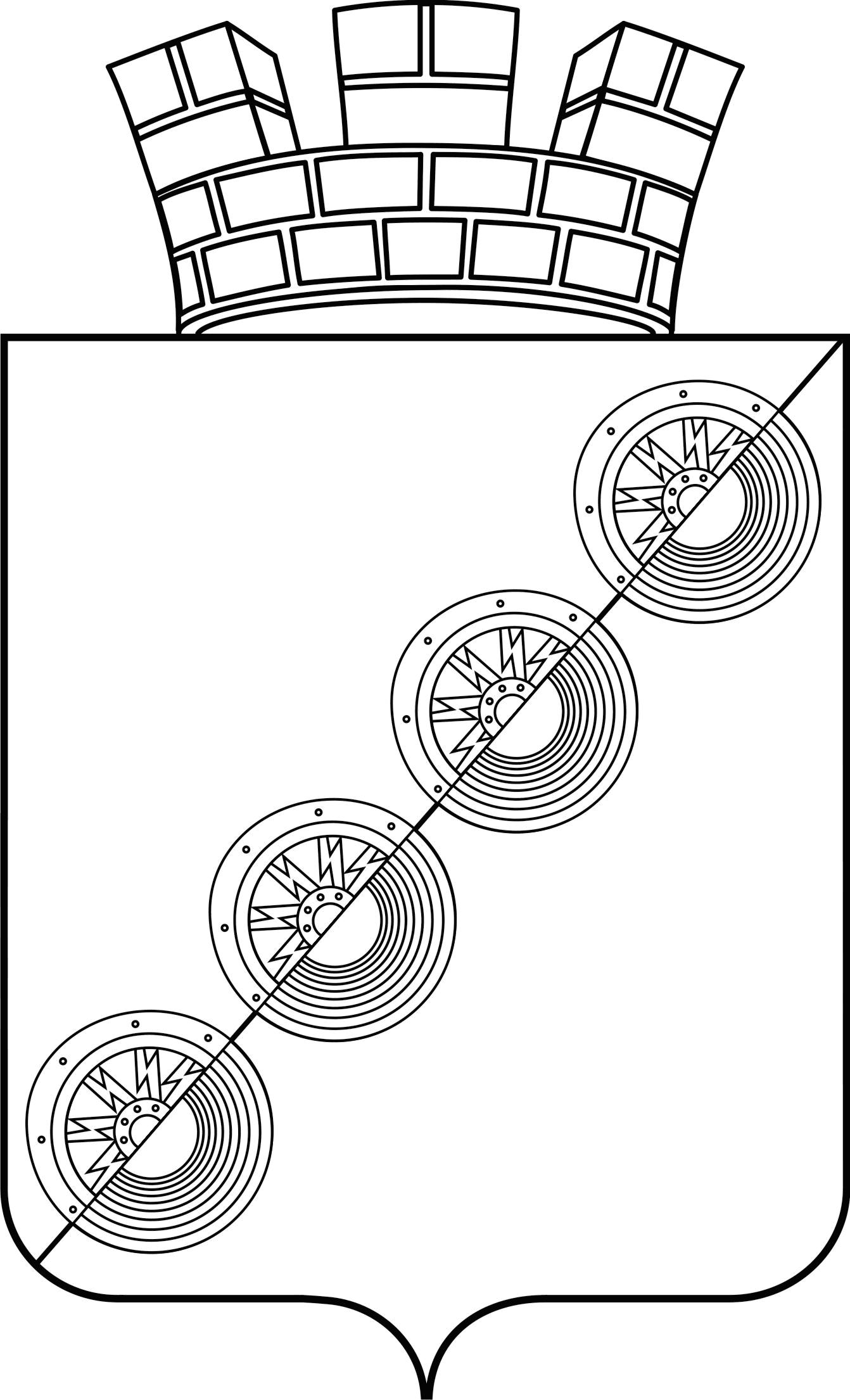 